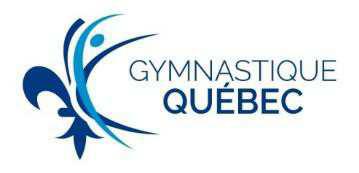 OUTIL DE L’ÉVALUATEUR DU PROGRAMME RÉGIONAL  2 et 3 GAF2022-2023MODE D’ÉVALUATION DU PROGRAMME RÉGIONAL2022-2023Niveau R2 :   L’évaluateur évalue l’ensemble de la routine, la note est sur 10 points. Le contenu  5 pointsL’exécution de la routine  sera jugée globalement sur 5 points : 	parfaite : aucune déductionPetite(s) faute(s) 1 point de déductionGrosse(s) faute(s) 3 points de déduction S’il y a une chute, ajouter  -1.0 point par chute Si  les éléments sont non reconnaissables -0.5 point par élément. L’évaluateur pourra afin de faciliter son apprentissage, utiliser la fiche de l’évaluateur R2.Niveau R3 :   L’évaluateur évalue globalement chaque élément de la routine, la note est sur 10 points,Valeur de départ de la routine 10 points; chaque élément vaut 0.5pointL’exécution de chaque élément est prise en compte : parfaite : aucune déductionPetite(s) faute(s) -0.1 point de déductiongrosses fautes -0.3 points de déduction S’il y a une chute  -0.5 point ou que les éléments sont non reconnaissables - 0.5 point par élément.L’évaluateur pourra afin de faciliter son apprentissage, utiliser la fiche de l’évaluateur R3.Valeur de départÉvaluation de l’exécutionNOTE FINALER2Reconnaissance des élémentsLes évaluateurs cochent les éléments reconnus :Contenu 5 points0,5 pt par élément manquant.Évaluation globale de la routineDéduction de1 pt petites fautes3 pts grosses fautes5 pts :éléments non reconnaissablessi chute -1.0 par chuteContenu 5 ptsÉvaluation globale 5ptsTotal sur 10R3Reconnaissance des élémentsLes évaluateurs cochent les éléments reconnus :Contenu 5 points0,5 pt par élément manquant.Appréciation globale de chacun des élémentsReconnaissance d’erreurs :Entre 0,1 point = faute minime0,3 points = faute majeur 0,5  =  éléments non reconnaissables ou chute. Applicable une fois par élémentValeur de départ 10 points – la somme des déductionsTotal sur 10GYMNASTIQUE QUÉBEC  PROGRAMME RÉGIONAL2019-2020  FICHE DE L'ÉVALUATEUR              R2 GYMNASTIQUE QUÉBEC  PROGRAMME RÉGIONAL2019-2020  FICHE DE L'ÉVALUATEUR              R2 GYMNASTIQUE QUÉBEC  PROGRAMME RÉGIONAL2019-2020  FICHE DE L'ÉVALUATEUR              R2 GYMNASTIQUE QUÉBEC  PROGRAMME RÉGIONAL2019-2020  FICHE DE L'ÉVALUATEUR              R2 GYMNASTIQUE QUÉBEC  PROGRAMME RÉGIONAL2019-2020  FICHE DE L'ÉVALUATEUR              R2 GYMNASTIQUE QUÉBEC  PROGRAMME RÉGIONAL2019-2020  FICHE DE L'ÉVALUATEUR              R2 GYMNASTIQUE QUÉBEC  PROGRAMME RÉGIONAL2019-2020  FICHE DE L'ÉVALUATEUR              R2 DATECOMPETITIONCOMPETITIONNOMCLUBTOTAL FINAL  aux Engins TOTAL FINAL  aux Engins Contenu sur 5.0Exécution  globale pour  la routineExécution  globale pour  la routineR2 Saut chacun   5.0 ptvu √SAUT exécutionSaut manquant -5 pts NF /10SAUT1. De fente ATR réception dos,  mains sur tremplin     parfait : aucun déduction10saut manquant -5,0SAUT1. De fente ATR réception dos,  mains sur tremplin     petites fautes  -1.0 pt  9.0SAUT2. Course impulsion 1e envol à l'ATR grandes fautes - 3.0 pts =7.0saut manquant -5.0SAUT2. Course impulsion 1e envol à l'ATR Ajouter - 1 pt par chute -1.0R2 Chaque élé. 0,5 pt     ordre imposé vu √BARRE exécution Élé. manquants -0,5 ptNF /10BARRES1.    à partir d'un bloc Saut à l’appui sur barre BI   parfait : aucun déduction10-0,5BARRES2.    3 prises d’élan (45° bas) petites fautes  -1.0 pt  9.0-0,5BARRES3.    Prise d'élan à  Tour arrièregrandes fautes - 3.0 pts 7.0-0,5BARRES4.    Sortie prise d'élan par dégagé arrière retour debout sur le bloc mains sur la barreAjouter - 1 pt par chute -1.0-0,5BARRESajout d'élément identique ou différentajout d'élément identique ou différent-0,3BARRESabsence de l'entraîneurabsence de l'entraîneur-0,5R2 Chaque élément  0,5 pt  imposés ordre aux choixvu √POUTRE exécution Élé. manquants -0,5 ptNF /10POUTRE1.    Entrée libre  au choixparfait : aucun déduction100.0 valeurPOUTRE2.    Pivot 180º  sur 1/2 pointes sur 2 piedspetites fautes  -1.0 pt  9.0-0,5POUTRE3.    Sur 1/2 pointes 4 pas avant à 4 pas arrière grandes fautes - 3.0 pts 7.0-0,5POUTRE4.  Arabesque (minimum jbe arrière ne touche pas la poutre)Ajouter - 1 pt par chute -1.0-0,5POUTRE5. saut extension-0,5POUTRE6. Passage à l'ATR jambes ensemble ou non; les 2 pieds doivent quitter la poutre-0,5POUTRE7.    Sortie course impulsion saut droit-0,5R2 Chaque élément  0,5 pt   élé. imposés ordre aux choixvu √SOL exécution Élé. manquants -0,5 ptNF /10SOL1.    Passage à l'ATR jambes ensemble; 2 pieds quittent le sol parfait : aucun déduction10-0,5SOL2.    Rouepetites fautes  -1.0 pt  9.0-0,5SOL3.    Roulade arrière au choix retour deboutgrandes fautes - 3.0 pts 7.0-0,5SOL4. chassée,  assemblé, saut groupé à saut extensionAjouter - 1 pt par chute -1.0-0,5SOL5.    1/2 tour ou plus sur 1 pied-0,5R2 Chaque élément  0,5  pt  x2     routine imposéevu √TUMBLING exécution Élé. manquants -0,5 pt NF /10TUMBLING1.    Appelparfait : aucun déduction10-0,5TUMBLING2.    Rouepetites fautes  -1.0 pt  9.0-0,5TUMBLING3.    Rouegrandes fautes - 3.0 pts 7.0-0,5TUMBLING4.   RondadeAjouter - 1 pt par chute -1.0-0,5TUMBLING5.   Saut droit-0,5R2 Chaque élément  0,5 pt            routine imposéevu √TRAMPOLINE exécution Élé. manquants -0,5 ptNF /10TRAMPOLINE1.    Assisparfait : aucun déduction10-0,5TRAMPOLINE2.   1/2 tourpetites fautes  -1.0 pt  9.0-0,5TRAMPOLINE3.   Saut carpégrandes fautes - 3.0 pts 7.0-0,5TRAMPOLINE4.   Saut 1/2 vrilleAjouter - 1 pt par chute -1.0-0,5TRAMPOLINE5.  Saut groupé-0,5TRAMPOLINE6.  1/2 tour assis-0,5TRAMPOLINE7.  Debout-0,5TRAMPOLINE8. Saut écart-0,5TRAMPOLINE9.  Ventre-0,5TRAMPOLINE10  Debout-0,5GYMNASTIQUE QUÉBEC PROGRAMME RÉGIONAL 2019-2020   FICHE DE L’ÉVALUATEUR       R3GYMNASTIQUE QUÉBEC PROGRAMME RÉGIONAL 2019-2020   FICHE DE L’ÉVALUATEUR       R3GYMNASTIQUE QUÉBEC PROGRAMME RÉGIONAL 2019-2020   FICHE DE L’ÉVALUATEUR       R3GYMNASTIQUE QUÉBEC PROGRAMME RÉGIONAL 2019-2020   FICHE DE L’ÉVALUATEUR       R3GYMNASTIQUE QUÉBEC PROGRAMME RÉGIONAL 2019-2020   FICHE DE L’ÉVALUATEUR       R3GYMNASTIQUE QUÉBEC PROGRAMME RÉGIONAL 2019-2020   FICHE DE L’ÉVALUATEUR       R3GYMNASTIQUE QUÉBEC PROGRAMME RÉGIONAL 2019-2020   FICHE DE L’ÉVALUATEUR       R3GYMNASTIQUE QUÉBEC PROGRAMME RÉGIONAL 2019-2020   FICHE DE L’ÉVALUATEUR       R3DATECOMPETITIONCOMPETITIONCOMPETITIONNOMTotal  aux EnginsTotal  aux Engins NFDéduction Parfait 0,  petite  -0.1, grande  -0.3Déduction Parfait 0,  petite  -0.1, grande  -0.3Déduction Parfait 0,  petite  -0.1, grande  -0.3Déduction Parfait 0,  petite  -0.1, grande  -0.3Déduction Parfait 0,  petite  -0.1, grande  -0.3Contenu sur 5.0Évaluation pour chaque élémentÉvaluation pour chaque élémentÉvaluation pour chaque élémentA chaque saut 5.0 ptvu √SAUTSAUT10- dedNFSAUTSaut de mains réception dos (60cm)1er envol : 0.1,  0.3,  0,51er envol : 0.1,  0.3,  0,5SAUTSaut de mains réception dos (60cm)appui : 0.1,  0.3,   0.5appui : 0.1,  0.3,   0.5SAUTSaut de mains réception dos (60cm)2 envol   0.1,  0.3,   0.52 envol   0.1,  0.3,   0.5SAUTCourse punch salto avant groupé (tremplin, tapis 40cm)1er envol : 0.1,  0.3,  0,51er envol : 0.1,  0.3,  0,5SAUTCourse punch salto avant groupé (tremplin, tapis 40cm)appui : 0.1,  0.3,   0.5appui : 0.1,  0.3,   0.5SAUTCourse punch salto avant groupé (tremplin, tapis 40cm)2 envol   0.1,  0.3,   0.52 envol   0.1,  0.3,   0.5R3 Élé. manquant -0,5 ptvu √BARRESBARRES10- dedNFBARRES1.    Entrée enroulé (avec ou sans bloc) BI 0.1,  0.3,  0,5 0.1,  0.3,  0,5BARRES2.    Prise d'élan (hauteur BI; accordé  hanches décollent BI) 0.1,  0.3,  0,5 0.1,  0.3,  0,5BARRES3.    Tour arrière  BI 0.1,  0.3,  0,5 0.1,  0.3,  0,5BARRES4.    Prise d’élan dégagé et sortie debout en arrière BI 0.1,  0.3,  0,5 0.1,  0.3,  0,5BARRES5.    3  balancés saccadés  BS 0.1,  0.3,  0,5 0.1,  0.3,  0,5BARRES6.    3 balancés BS 0.1,  0.3,  0,5 0.1,  0.3,  0,5BARRES7.  Au 3e, sortie debout en arrière  BS 0.1,  0.3,  0,5 0.1,  0.3,  0,5BARRESabsence de l'entraîneur  -0.5absence de l'entraîneur  -0.5R3 Élé. manquant -0,5 ptvu √POUTREPOUTRE10- dedNFPOUTRE1.    Pivot 2 jambes sur 1/2 ptes 0.1,  0.3,  0,5 0.1,  0.3,  0,5POUTRE2. 4 pas sur 1/2 ptes marche avant 0.1,  0.3,  0,5 0.1,  0.3,  0,5POUTRE3. 4 pas sur 1/2 ptes marche arrière  0.1,  0.3,  0,5 0.1,  0.3,  0,5POUTRE4. Saut de chat ou saut ciseau  0.1,  0.3,  0,5 0.1,  0.3,  0,5POUTRE5.   départ 1 genou (chevalier) à l'ATR (bout poutre) retour au choix 0.1,  0.3,  0,5 0.1,  0.3,  0,5POUTRE     6. Sortie  course impulsion saut extension 0.1,  0.3,  0,5 0.1,  0.3,  0,5R3 Élé. manquant -0,5 ptvu √SOLSOL10- dedNFSOL1.    Passage à l'ATR +/- 20 º 0.1,  0.3,  0,5 0.1,  0.3,  0,5SOL2.    Roue 0.1,  0.3,  0,5 0.1,  0.3,  0,5SOL3.    Rondade  0.1,  0.3,  0,5 0.1,  0.3,  0,5SOL4.    2 Roulades au choix avant ou arrière liées  0.1,  0.3,  0,5 0.1,  0.3,  0,5SOL5.    Tour 0.1,  0.3,  0,5 0.1,  0.3,  0,5SOL6.    Assemblé - saut extension tour 0.1,  0.3,  0,5 0.1,  0.3,  0,5SOL7.    Chassé-battement horizontal en sursaut (1/2 cabriole)  suivi de chassé mini grand jeté; tous liés 0.1,  0.3,  0,5 0.1,  0.3,  0,5R3 Élé. manquant -0,5 pt  x 2vu √TumblingTumbling10- dedNFTUMBLING1.    Appel 0.1,  0.3,  0,5 0.1,  0.3,  0,5TUMBLING2.    Rondade  0.1,  0.3,  0,5 0.1,  0.3,  0,5TUMBLING3.    Saut extension 1/2 tour 0.1,  0.3,  0,5 0.1,  0.3,  0,5TUMBLING4.    Rondade 0.1,  0.3,  0,5 0.1,  0.3,  0,5TUMBLING5.    Saut extension  0.1,  0.3,  0,5 0.1,  0.3,  0,5R3 Élé. manquant -0,5  ptvu √TrampolineTrampoline10- dedNFTRAMPOLINE1.    Ventre 0.1,  0.3,  0,5 0.1,  0.3,  0,5TRAMPOLINE2.    Debout 0.1,  0.3,  0,5 0.1,  0.3,  0,5TRAMPOLINE3.    Saut écart 0.1,  0.3,  0,5 0.1,  0.3,  0,5TRAMPOLINE4.    Assis 0.1,  0.3,  0,5 0.1,  0.3,  0,5TRAMPOLINE5.    1/2 Tour  debout 0.1,  0.3,  0,5 0.1,  0.3,  0,5TRAMPOLINE6.    Saut carpé 0.1,  0.3,  0,5 0.1,  0.3,  0,5TRAMPOLINE7.    Saut vrille 0.1,  0.3,  0,5 0.1,  0.3,  0,5TRAMPOLINE8.    Saut groupé 0.1,  0.3,  0,5 0.1,  0.3,  0,5TRAMPOLINE9.    Dos 0.1,  0.3,  0,5 0.1,  0.3,  0,5TRAMPOLINE7.    Debout  0.1,  0.3,  0,5 0.1,  0.3,  0,5